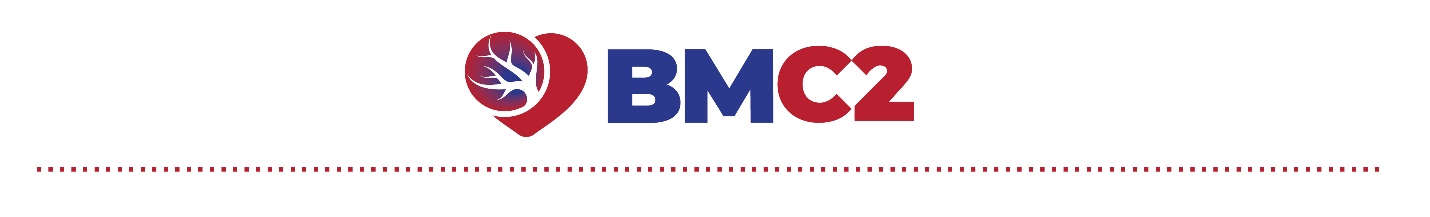 BMC2 PCI Training ModuleWebsite NavigationThis course is intended for Site Coordinators and Data Abstractors.Instructions:Open the survey link below.Notify Kathleen Frazier frazieka@med.umich.edu if you have questions about completing it. You must review each assigned module and complete the quiz questions prior to the scheduled live webinar meeting. Click to HERE open the training moduleThank you!